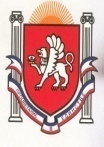 Республика КрымБелогорский   районЗуйский сельский совет14  сессия I созываРЕШЕНИЕ29 июля  2015года                                                                                                              №  213Об утверждении порядкасноса зеленых насаждений и расчетакомпенсационной стоимости зеленых насажденийна территории Зуйского сельского поселенияБелогорского района Республики КрымВ соответствии с Градостроительным кодексом Российской Федерации, Земельным кодексом Российской Федерации, Гражданским кодексом Российской Федерации, Кодексом Российской Федерации об административных правонарушениях, Федеральным законом от 10.01.2002г. N 7-ФЗ «Об охране окружающей среды», Федеральным законом от 06.10.2003г. № 131-ФЗ «Об общих принципах организации местного самоуправления Российской Федерации»,  Правилами создания, охраны и содержания зеленых насаждений в городах Российской Федерации, утвержденными приказом Госстроя России от 15.12.1999г. № 153, СНиП 2.07.01-89 "Градостроительство. Планировка и застройка городских и сельских поселений", СНиП 3.10.75 «Благоустройство территорий», Уставом муниципального образования Зуйское сельское поселение Белогорского района Республики Крым, решением Зуйского сельского совета от 29.04.2015г. № 111 «Об утверждении Правил благоустройства и озеленения территорий Зуйского сельского поселения Белогорского района Республики Крым», Зуйский сельский совет РЕШИЛ:1. Утвердить порядок сноса зеленых насаждений и расчета компенсационной стоимости зеленых насаждений на территории Зуйского сельского поселения Белогорского района Республики Крым согласно приложению.2. Настоящее решение вступает в силу со дня его подписания.3. Контроль за исполнением настоящего постановления возложить на заместителя главы администрации Зуйского сельского поселения Шакирова А.Э.Председатель Зуйского сельского совета –Глава администрации     Зуйского сельского поселения				А.А.Лахин                          Приложение к решению 14 сессии Зуйского сельского совета 1-го созыва №  213 от 29.07.2015ПОРЯДОКсноса зелёных насаждений и расчёта компенсационной стоимостизелёных насаждений на территории Зуйского сельского поселенияБелогорского района  Республики Крым1 . Общее положение1.1. Настоящий порядок разработан в соответствии с Градостроительным кодексом Российской Федерации, Земельным кодексом Российской Федерации, Гражданским кодексом Российской Федерации, Кодексом Российской Федерации об административных правонарушениях, Федеральным законом от 10.01.2002г. N 7-ФЗ «Об охране окружающей среды», Федеральным законом от 06.10.2003г. № 131-ФЗ «Об общих принципах организации местного самоуправления Российской Федерации»,  Правилами создания, охраны и содержания зеленых насаждений в городах Российской Федерации, утвержденными приказом Госстроя России от 15.12.1999г. № 153, СНиП 2.07.01-89 "Градостроительство. Планировка и застройка городских и сельских поселений", СНиП 3.10.75 «Благоустройство территорий», Уставом муниципального образования Зуйское сельское поселение Белогорского района Республики Крым, решением Зуйского сельского совета от 29.04.2015г. № 111 «Об утверждении Правил благоустройства и озеленения территорий Зуйского сельского поселения Белогорского района Республики Крым» и устанавливает порядок сноса зелёных насаждений и расчёта компенсационной стоимости зелёных насаждений на территории Зуйского сельского поселения1.2. Разрешительным документом для сноса зеленых насаждений является разрешение на снос зелёных насаждений, выдаваемое комиссией администрации города Евпатории Республики Крым по обследованию зеленых насаждений по форме, установленной приложением № 1 к настоящему Порядку. 1.3. Для получения разрешения на снос зеленых насаждений в администрацию Зуйского сельского поселения Белогорского района Республики Крым предоставляются следующие документы:а) заявление о разрешении на снос зеленых насаждений с указанием причин сноса;б) документы (с копиями), подтверждающие право собственности, владения или пользования земельным участком, на котором произрастают зеленые насаждения, попадающие под снос;в) проектную документацию применительно к строящимся, реконструируемым объектам капитального строительства, за исключением объектов индивидуального жилищного строительства, а также в случаях проведения капитального ремонта объектов капитального строительства, если при этом затрагиваются конструктивные и другие характеристики надёжности и безопасности таких объектов;г) разрешение на строительство и (или) документ, подтверждающий разрешение на выполнение благоустройства территории.1.4. Срок рассмотрения заявлений – один месяц.1.5. Снос зеленых насаждений допускается при условии предварительного возмещения компенсационной стоимости сносимых зеленых насаждений. Оплата компенсационной стоимости сносимых зеленых насаждений подлежит зачислению в бюджет Зуйского сельского поселения Белогорского района Республики Крым.1.6. Снос зеленых насаждений на земельных участках осуществляется правообладателями или арендаторами данных земельных участков самостоятельно, за счет собственных средств.1.7. Оплата компенсационной стоимости не производится:а) при сносе зеленых насаждений вследствие проведения работ по ремонту, строительству, благоустройству, реконструкции нелинейных объектов, проводимых за счёт средств бюджетов всех уровней (муниципального, республиканского, федерального);б) при сносе сухостойных, буреломных, ветровальных и аварийных деревьев;в) при сносе зеленых насаждений, произрастающих в охранных зонах инженерных сетей и коммуникаций;г) при сносе зеленых насаждений в ситуации крайней необходимости (для устранения аварии на инженерных сетях, устранения угрозы падения дерева, устранения другой опасности, если эта опасность не может быть устранена иными средствами, при соблюдении установленного порядка сноса и если причиненный вред является менее значительным, чем вред предотвращенный);д) при сносе зеленых насаждений для восстановления уровня освещенности помещений, соответствующего нормативам;е) при невозможности обеспечения нормальной видимости технических средств регулирования дорожного движения, безопасности движения транспорта и пешеходов.К разрешению на снос зелёных насаждений составляется акт обследования зеленых насаждений по форме, установленной приложением к настоящему порядку сноса зелёных насаждений.1.8. Понятия, используемые в настоящем порядке, применяются в тех же значениях, что и в нормативных правовых актах Российской Федерации, Республики Крым и правовых актах Зуйского сельского поселения Белогорского района Республики Крым.1.9. Порядок не регулирует вопросы сноса (переноса) зеленых насаждений, расположенных на территориях частных домовладений, садоводческих, дачных и огороднических участках.2. Классификация зеленых насаждений для стоимостной оценки2.1. Для расчета действительной восстановительной стоимости основных типов зеленых насаждений применяется следующая классификация растительности вне зависимости от функционального назначения, местоположения, форм собственности и ведомственной принадлежности городских территорий:а) растительность озелененных территорий:растительность озелененных территорий общего пользования (за исключением городских лесов);растительность озелененных территорий ограниченного пользования;растительность озелененных территорий специального назначения;б) растительность естественного происхождения.2.2. К первому типу зеленых насаждений, выделяемому для целей их стоимостной оценки, относится растительность парков, садов, скверов, бульваров на озелененных территориях общего пользования (за исключением городских лесов), а также все виды зеленых насаждений, находящиеся на территориях ограниченного пользования (зеленые насаждения жилых кварталов, лечебных, детских, учебных и научных учреждений, промышленных предприятий, административно-хозяйственных и других объектов) и специального назначения (зеленые насаждения санитарно-защитных, водоохранных, защитно-мелиоративных, противопожарных зон, кладбищ; насаждения вдоль автомобильных и железных дорог, ботанические, зоологические и плодовые сады, питомники, цветочно-оранжерейные хозяйства).2.3. Ко второму типу зеленых насаждений, выделяемому для целей оценки, относится естественная растительность, за исключением лесных насаждений и травяного покрова.2.4. Значения действительной восстановительной стоимости зеленых насаждений устанавливаются для каждой выделенной группы зеленых насаждений (в расчете на 1 условное дерево, куст, метр, кв. метр).2.5. В связи с существенными различиями в способах и методах содержания и ухода за разными категориями зеленых насаждений для каждой оценочной группы зеленых насаждений применяется собственный способ определения действительной восстановительной стоимости.2.6. Для расчета действительной восстановительной и компенсационной стоимости основных типов зеленых насаждений применяется следующая классификация зеленых насаждений вне зависимости от функционального назначения, местоположения, формы собственности и ведомственной принадлежности городских территорий:а) деревья;б) кустарники;в) живые изгороди;г) газоны;д) цветники (вазоны).2.7. Породы различных деревьев и кустарников в городском округе по своей ценности объединяются в 4 группы:а) хвойные растения;б) 1 группа лиственных пород;в) 2 группа лиственных пород;г) 3 группа лиственных пород.2.8. Распределение древесных пород по их ценности:Примечание:Не вошедшие в таблицу древесные породы классифицируются с учетом распределения по их ценности.2.9. Деревья и кустарники подсчитываются поштучно. Если дерево имеет несколько стволов (на высоте ), то в расчетах компенсационной стоимости учитывается каждый ствол отдельно.2.10. Если второстепенный ствол находится на расстоянии более  от основного ствола на высоте , то данный ствол считается за отдельное дерево.2.11. При подсчете количества кустарников в живой изгороди количество сносимых (вырубаемых) кустарников на каждый метр при однорядной изгороди принимается равным 3 штукам и двурядной - 5 штукам.2.12. Заросли самосевных деревьев и кустарников (деревья и (или) кустарники самосевного и порослевого происхождения, образующие единый сомкнутый полог) рассчитываются следующим образом: каждые  приравнивается к 20 деревьям.2.13. Подсчет газонов, цветников (вазонов) определяется исходя из площади в кв. м, занимаемой травянистой и (или) цветочной растительностью.3. Порядок расчёта компенсационной стоимости зелёных насаждений3.1. Действительная восстановительная стоимость зеленых насаждений определяется в расчете на 1 дерево, 1 куст,  кустарниковой растительности в живой изгороди,  газона или цветника. Действительная восстановительная стоимость зеленых насаждений зависит от продолжительности восстановления своего декоративного и экологического потенциалов, на основе расчета базовой стоимости, определяемой по сметным ценам посадки и ухода за растениями.3.1.1. Действительная восстановительная стоимость деревьев определяется по формуле:Св = [Спдi + (Су x Квд)] x К x Кинд, гдеСв - действительная восстановительная стоимость дерева, руб.;Спдi - сметная стоимость создания одного дерева с комом 0.6 x  с учетом стоимости работ по посадке, стоимости посадочного материала (дерева), группы древесных пород по их ценности, затрат на послепосадочный уход в течение первого года до сдачи объекта в эксплуатацию, руб.;Су - сметная стоимость ухода за деревом в процессе содержания в течение одного года, руб.;Квд - количество лет восстановительного периода, учитываемого при расчете компенсации за сносимые (вырубаемые) деревья:    для хвойных деревьев                                        	   - 10 лет,    для лиственных деревьев 1-й группы                   - 7 лет,    для лиственных деревьев 2-й группы                   - 5 лет,    для лиственных деревьев 3-й группы                   - 3 года.К - количество удаляемых деревьев, шт.;Кинд - индекс-дефлятор, разработанный в установленном порядке уполномоченным федеральным органом исполнительной власти.3.1.2. Действительная восстановительная стоимость кустарника определяется по формуле:Св = [Спкi + (Су x Квк)] x К x Кинд, гдеСв - действительная восстановительная стоимость кустарника, руб.;Спкi - сметная стоимость создания одного кустарника с учетом стоимости работ по посадке, стоимости посадочного материала (кустарника) и затрат на послепосадочный уход в течение первого года до сдачи объекта в эксплуатацию, руб.;Су - сметная стоимость ухода за кустарником в процессе содержания в течение одного года, руб.;Квк - количество лет восстановительного периода, учитываемого при расчете компенсации за сносимый (вырубаемый) кустарник;К - количество удаляемых кустарников, шт.;Кинд - индекс-дефлятор, разработанный в установленном порядке уполномоченным федеральным органом исполнительной власти.3.1.3. Действительная восстановительная стоимость газонов и цветников определяется по формуле:Св = Спкi  x К x Кинд, гдеСв - действительная восстановительная стоимость кустарника, руб.;Спкi - сметная стоимость создания одного м2 газона (цветика) с учетом стоимости работ по посадке, стоимости посадочного материала и затрат на послепосадочный уход, руб.;К - количество удаляемого газона (цветника), м2;Кинд - индекс-дефлятор, разработанный в установленном порядке уполномоченным федеральным органом исполнительной власти.В основу расчета положена сметная стоимость посадки и ухода за зелеными насаждениями, имеющими место на момент расчета действительной восстановительной стоимости зеленых насаждений. 3.2. Переход от действительной восстановительной стоимости к компенсационной стоимости обусловлен необходимостью учета в цене каждого оцениваемого дерева, кустарника, живой изгороди, газона, цветника (вазона) различных аспектов их ценности.Компенсационная стоимость зеленых насаждений рассчитывается путем применения к действительной восстановительной стоимости поправочных коэффициентов, позволяющих учесть влияние на ценность зеленых насаждений таких факторов, как местоположение, фактическое состояние, экологическая и социальная значимость зеленых насаждений, и определяется по формуле:3.2.1. Компенсационная стоимость дерева определяется по формуле:Скд = Св x Кт x Кс x Ксэз x К, гдеСкд - компенсационная стоимость дерева, руб.;Св - действительная восстановительная стоимость дерева, руб.;Кт - территориальный коэффициент;Кс - коэффициент поправки на состояние растений;Ксэз - коэффициент социально-экологической значимости;К - количество удаляемых деревьев.2.2. Компенсационная стоимость кустарника определяется по формуле:Скк = Св x Ксэз x К x Кс x Кт, где Скк - компенсационная стоимость кустарника, руб.;Св - действительная восстановительная стоимость кустарника, руб.;Кт - территориальный коэффициент зеленых насаждений на территории города;Кс - коэффициент поправки на состояние растений;Ксэз - коэффициент социально-экологической значимости;К - количество удаляемых кустарников.3.2.3. Компенсационная стоимость газона, цветника определяется по формуле:Скг = Св x Кт x Кс x Ксэз x К, где Скг - компенсационная стоимость газона, цветника, руб.;Св - действительная восстановительная стоимость устройства одного кв. м газона, цветника, руб.;Кт - территориальный коэффициент зеленых насаждений на территории города;Кс - коэффициент поправки на состояние газона, цветника;Ксэз - коэффициент социально-экологической значимости;К - количество удаляемых кв. метров газона, цветника.Поправочные коэффициенты к действительной восстановительной стоимости зеленых насаждений приведены в таблицах 1 - 3.Таблица 1Территориальный коэффициентТаблица 2Коэффициент социально-экологической значимостиВ случаях, когда зеленые насаждения одновременно относятся к разным категориям, выделенным для учета их социально-экологической значимости, в расчетах стоимости принимается максимальное значение аналогичного коэффициента.Таблица 3Коэффициент фактического состояния зеленых насажденийПримечание:<*> Зеленые насаждения без признаков заболеваний и повреждений болезнями или вредителями, без механических повреждений, нормального развития, густо облиственные, окраска и величина листьев (хвои) нормальная.<**> Зеленые насаждения условно здоровые (заболевания есть, но они в начальной стадии или имеют повреждения вредителями, которые можно устранить), с неравномерно развитой кроной, недостаточно облиственны (сухие побеги до 10 - 15%), с наличием незначительных механических повреждений.<***> Зеленые насаждения со слабо развитой кроной, суховершинностью, усыханием кроны более 50%, комплексом признаков заболеваний (дупла, обширные сухобочины и т.д.), признаками заселения стволовыми вредителями, значительными механическими повреждениями относятся к растениям неудовлетворительного состояния.3.3. Результаты расчётов компенсационной стоимости зелёных насаждений оформляется актом по форме согласно приложению № 3 к настоящему порядку Порядок расчета размера ущерба при незаконных рубках, повреждении, уничтожении зеленых насажденийРазмер ущерба, причиненного незаконными рубками и (или) уничтожением зеленых насаждений, исчисляется размером компенсационной стоимости вырубленных и (или) уничтоженных зеленых насаждений с применением повышающего коэффициента Кп = 5.В случае невозможности определения видового состава и фактического состояния вырубленных и (или) уничтоженных зеленых насаждений исчисление размера ущерба проводится по максимальной действительной восстановительной стоимости медленно растущей группы лиственных деревьев и применяется коэффициент фактического состояния  К = 1,0.При повреждении зеленых насаждений, не влекущем прекращение роста, ущерб исчисляется в размере 0,5 от величины компенсационной стоимости поврежденного зеленого насаждения.Результаты расчётов компенсационной стоимости зелёных насаждений при незаконной рубке оформляется актом по форме согласно приложению № 4 к настоящему Порядку.Порядок оплаты компенсационной стоимости зелёных насаждений и ущерба при незаконных рубкахОплата компенсационной стоимости сносимых зеленых насаждений при вынужденном сносе и ущерба при незаконных рубках, повреждении, уничтожении зеленых насаждений подлежит зачислению в бюджет муниципального образования городской округ Евпатория Республики Крым.Председатель Зуйского сельского совета –Глава администрации     Зуйского сельского поселения				А.А.Лахин                          Приложение 1к порядку сноса зелёных насажденийи расчёту компенсационной стоимости зелёных насаждений на территории Зуйского сельского поселения Белогорского района Республики Крым РАЗРЕШЕНИЕ НА СНОС (ПЕРЕСАДКУ, ОБРЕЗКУ) ЗЕЛЁНЫХ НАСАЖДЕНИЙп.Зуя«__»_________20 __ г.                 							          №______          В соответствии с решением Зуйского сельского совета от __ _______.20__г. № ___ «Об утверждении Порядка сноса зеленых насаждений и расчета компенсационной стоимости зеленых насаждений на территории Зуйского сельского поселения Белогорского района Республики Крым», на основании акта обследования зеленых насаждений, подлежащих сносу на территории Зуйского сельского поселения Белогорского района Республики Крым, №___ от «__»._____.20___г., указать причину сноса:1. Разрешить _________Ф.И.О. заявителя_______ произвести снос (пересадку, обрезку) зеленых насаждений по адресу: __________________________________________в соответствии с актом обследования зеленых насаждений.       2. Работы проводить с соблюдением правил техники безопасности, пожарной безопасности. Работу провести до «__» ______ 20___ года. Предварительно оплатив компенсационную стоимость зелёных насаждений (в случаях, предусмотренных Порядком).3.  Контроль за выполнением работ возложить на __________________________Председатель комиссии:						____________ ФИОЗам. председателя комиссии:					____________ ФИОСекретарь комиссии:		                                   		____________ ФИОЧлены комиссии:							____________ ФИОЗаявитель:								____________ ФИОПриложение 2к порядку сноса зелёных насажденийи расчёту компенсационной стоимости зелёных насаждений на территории муниципального образования городской округ Евпатория Республики Крым А К Т  № ___обследования зеленых насажденийподлежащих сносу, обрезке, пересадке
п.Зуя								«___» ____________ 2014г.		                                             	                             Мы, комиссия администрации Зуйского сельского поселения Белогорского района Республики Крым по обследованию зеленых насаждений, утвержденная решением Зуйского сельского совета от __ _______.20__г. № ___ «Об утверждении Порядка сноса зеленых насаждений и расчета компенсационной стоимости зеленых насаждений на территории Зуйского сельского поселения Белогорского района Республики Крым», в составе: ФИО – председатель комиссии администрации Зуйского сельского поселения Белогорского района Республики Крым по обследованию зеленых насаждений, должность, ФИО – заместитель председателя комиссии администрации Зуйского сельского поселения Белогорского района Республики Крым по обследованию зеленых насаждений, должность, ФИО - комиссии администрации Зуйского сельского поселения Белогорского района Республики Крым по обследованию зеленых насаждений, должность, ФИО	- член комиссии администрации Зуйского сельского поселения Белогорского района Республики Крым по обследованию зеленых насаждений, должность, ФИО	- член комиссии администрации Зуйского сельского поселения Белогорского района Республики Крым по обследованию зеленых насаждений, должность, ФИО	- член комиссии администрации Зуйского сельского поселения Белогорского района Республики Крым по обследованию зеленых насаждений, по обследованию зеленых насаждений, должность, провели обследование зеленых насаждений путем анализа натурального обследования участка, расположенного по адресу: _______________________________________.На земельном участке произрастают:Заключение комиссии: на участке, площадью ___, произрастает ___ ед. деревьев, ___ ед. кустарников, ___ м2 газонов, ___ м2 цветников.Зеленые насаждения подлежат сносу (пересадке, обрезке) _____________________________________________________________________________________________(указать причину)______________________________________________Председатель комиссии:						____________ ФИОЗам. председателя комиссии:					____________ ФИОСекретарь комиссии:		                                   		____________ ФИОЧлены комиссии:							____________ ФИОЗаявитель:								____________ ФИОПриложение 3к порядку сноса зелёных насажденийи расчёту компенсационной стоимости зелёных насаждений на территории Зуйского сельского поселения Белогорского района Республики Крым А К Т  № ___ -к/срасчета компенсационной стоимости зеленых насажденийпри вынужденном сносе по адресу:________________Нами, комиссией администрации Зуйского сельского поселения Белогорского района Республики Крым по обследованию зеленых насаждений, утвержденная решением Зуйского сельского совета от __ _______.20__г. № ___ «Об утверждении Порядка сноса зеленых насаждений и расчета компенсационной стоимости зеленых насаждений на территории Зуйского сельского поселения Белогорского района Республики Крым», в составе: ФИО – председатель комиссии администрации Зуйского сельского поселения Белогорского района Республики Крым по обследованию зеленых насаждений, должность, ФИО – заместитель председателя комиссии администрации Зуйского сельского поселения Белогорского района Республики Крым по обследованию зеленых насаждений, должность, ФИО - комиссии администрации Зуйского сельского поселения Белогорского района Республики Крым по обследованию зеленых насаждений, должность, ФИО	- член комиссии администрации Зуйского сельского поселения Белогорского района Республики Крым по обследованию зеленых насаждений, произведен   расчет   компенсационной   стоимости   зеленых  насаждений, попадающих под вынужденный снос при ______указать основание для вынужденного сноса, произрастающих на участке по адресу:____________________________________ и составлен настоящий акт о том, что размер компенсационной стоимости составляет:Расчет  компенсационной  стоимости  произведен  на  основании  Порядок сноса зелёных насаждений и расчёта компенсационной стоимости зелёных насаждений на территории Зуйского сельского поселения Белогорского района Республики Крым, утвержденного решением Зуйского сельского совета от __ _______.20__г. № ___ «Об утверждении Порядка сноса зеленых насаждений и расчета компенсационной стоимости зеленых насаждений на территории Зуйского сельского поселения Белогорского района Республики Крым».Мне, _____________(ФИО, должность представителя заинтересованного лица, подавшего заявление о вынужденном сносе зеленых насаждений)_______________________ разъяснена обязанность предварительной оплаты компенсационной стоимости подпадающих под вынужденный снос зеленых насаждений.Я  предупрежден(а), что в случае осуществления сноса зеленых насажденийбез предварительной оплаты компенсационной стоимости, _______(наименование организации предприятия, учреждения, подавшего заявление о вынужденном сносе зеленых насаждений)___________ будет привлечена(но)  к  административной  ответственности  в  порядке, установленном действующим законодательством Российской Федерации, Республики Крым   с  взысканием  ущерба,  причиненного  незаконной  рубкой  зеленых насаждений в размере  5-кратной компенсационной стоимости.Председатель комиссии:						____________ ФИОЗам. председателя комиссии:					____________ ФИОСекретарь комиссии:		                                   		____________ ФИОЧлены комиссии:							____________ ФИО									____________ ФИО									____________ ФИО									____________ ФИО									____________ ФИОЗаявитель:								____________ ФИОПриложение 4к порядку сноса зелёных насажденийи расчёту компенсационной стоимости зелёных насаждений на территории Зуйского сельского поселения Белогорского района Республики Крым А К Т  № ___ -урасчета ущерба при незаконной рубке, повреждении, уничтожениизеленых насаждений по адресу:________________Нами, комиссией администрации Зуйского сельского поселения Белогорского района Республики Крым по обследованию зеленых насаждений, утвержденная решением Зуйского сельского совета от __ _______.20__г. № ___ «Об утверждении Порядка сноса зеленых насаждений и расчета компенсационной стоимости зеленых насаждений на территории Зуйского сельского поселения Белогорского района Республики Крым», в составе: ФИО – председатель комиссии администрации Зуйского сельского поселения Белогорского района Республики Крым по обследованию зеленых насаждений, должность, ФИО – заместитель председателя комиссии администрации Зуйского сельского поселения Белогорского района Республики Крым по обследованию зеленых насаждений, должность, ФИО - комиссии администрации Зуйского сельского поселения Белогорского района Республики Крым по обследованию зеленых насаждений, должность, ФИО	- член комиссии администрации Зуйского сельского поселения Белогорского района Республики Крым по обследованию зеленых насаждений, должность, по обследованию зеленых насаждений, должность, произведен   расчет   ущерба за незаконный сруб (уничтожение)   зеленых  насаждений, произраставших на участке по адресу:____________________________________ и составлен настоящий акт о том, что размер ущерба составляет:Расчет  компенсационной  стоимости и ущерба  произведен  на  основании  Порядок сноса зелёных насаждений и расчёта компенсационной стоимости зелёных насаждений на территории Зуйского сельского поселения Белогорского района Республики Крым, утвержденного решением Зуйского сельского совета от __ _______.20__г. № ___ «Об утверждении Порядка сноса зеленых насаждений и расчета компенсационной стоимости зеленых насаждений на территории Зуйского сельского поселения Белогорского района Республики Крым».Мне, _____________(ФИО лица, осуществившего незаконный сруб зеленых насаждений)_______________________ разъяснен порядок добровольного возмещения ущерба, причиненного незаконной   рубкой, повреждением, уничтожением зеленых насажденийЯ предупрежден(а), что в  случае  отказа  добровольно  возместить  ущерб, материалы в отношении _____________________(организации, лица, осуществившего незаконный сруб зеленых насаждений)____ будут  направлены  в  суд  (Арбитражный  суд)  для  взыскания  ущерба в принудительном порядке.Председатель комиссии:						____________ ФИОЗам. председателя комиссии:					____________ ФИОСекретарь комиссии:		                                   		____________ ФИОЧлены комиссии:							____________ ФИО									____________ ФИОЛицо, представитель организации,осуществившей незаконный срубзеленых насаждений:						____________ ФИОХвойные   
растенияЛиственные древесные породыЛиственные древесные породыЛиственные древесные породыХвойные   
растения1 группа2 группа3 группаЕльДубБерезыЧеремухаКедрБархат амурскийВязОсинаМожжевельникИва (белая, остролистная,  русская, извилистая)Клен (кроме клена  
ясенелистного)Тополь       
бальзамическийПихтаДекоративно-плодовые
(яблони, сливы,   
груши и другие)Тополь      пирамидальный и  берлинскийИвы (кроме указанных в 1 группе)СоснаОрех маньчжурскийОльха сераяКлен ясенелистныйТуяЛипыРябиныЛиственницаЯсениБоярышникДр. хвойные кустарникиДр. плодовые кустарникиДр. декоративные кустарникиДр. дикорастущие кустарникиN п/пМесто произрастания зеленых насажденийТерриториальный
коэффициент, Кт1рекреационная зона                                   1,42жилая зона                                           1,33общественно-деловая                                  1,24производственная зона                                1,15зона инженерной транспортной инфраструктуры          1,0 N
п/пКатегория озелененной территории         Коэффициент социально- экологической значимости1Зеленые насаждения памятников природы, а также    зеленые насаждения, расположенные в границах      памятников истории и культуры и т.п.              2,02Зеленые насаждения озелененных территорий общего пользования и озелененных территорий ограниченного пользования  1,23Зеленые насаждения в прибрежной и водоохраной зоне открытого водотока (водоема)                      1,24Зеленые насаждения, расположенные вдоль           
автомобильных, железнодорожных дорог, а также     
расположенные в пределах санитарно-защитных зон   1,15Остальные категории                               1,0N 
п/пХарактеристика состояния зеленых насажденийКоэффициент состояния
(Кс)IХорошее <*>, Удовлетворительное <**>1,0IIНеудовлетворительное <***>0,5Вид, порода 
зеленых   
насажденийДиаметр   
(на высоте 1,3м)Количествошт.Качественное   состояниеПодлежит сносу, пересадке, обрезке№ п/пВид зеленыхНасажденийДиаметр (см), на высоте Кол-во Качественное состояние ПородаДиаметр 
(см)Количество
(шт.)СостояниеКомпенсационная
стоимость за  
единицу, руб.Компенсационная
стоимость   
всего, руб.ИТОГО:   ПородаДиаметр 
(см)Количество
(шт.)СостояниеКомпенсационная
стоимость за  
единицу, руб.Компенсационная
стоимость   
всего, руб.ИТОГО:  Всего с  применением  повышающего  коэффициента  при  незаконных  рубках,
повреждении, уничтожении зеленых насаждений Кп - ______                  Размер ущерба ___________ руб.                                           Всего с  применением  повышающего  коэффициента  при  незаконных  рубках,
повреждении, уничтожении зеленых насаждений Кп - ______                  Размер ущерба ___________ руб.                                           Всего с  применением  повышающего  коэффициента  при  незаконных  рубках,
повреждении, уничтожении зеленых насаждений Кп - ______                  Размер ущерба ___________ руб.                                           Всего с  применением  повышающего  коэффициента  при  незаконных  рубках,
повреждении, уничтожении зеленых насаждений Кп - ______                  Размер ущерба ___________ руб.                                           Всего с  применением  повышающего  коэффициента  при  незаконных  рубках,
повреждении, уничтожении зеленых насаждений Кп - ______                  Размер ущерба ___________ руб.                                           Всего с  применением  повышающего  коэффициента  при  незаконных  рубках,
повреждении, уничтожении зеленых насаждений Кп - ______                  Размер ущерба ___________ руб.                                           